UN NOEL SOLIDAIRELe CPAS de Charleroi, comme l’année dernière, lance une opération « Noël solidaire » afin de distribuer des « boîtes cadeaux » aux personnes en grande précarité. L’an dernier, cette opération a permis de récolter une centaine de boîtes. Pour Philippe VAN CAUWENBERGHE, Président du CPAS de Charleroi, « Le CPAS a initié cette démarche l’an dernier pour apporter un peu de réconfort aux personnes pour qui la vie est loin d’être facile toute l’année, plus encore avec cette pandémie. J’ai pu constater ensuite que, même si une petite attention n’efface pas d’un coup de baguette magique les problèmes de celles et ceux à qui elle s’adresse, elle permet néanmoins de transmettre une chaleur humaine qui rend cette période de fin d’année un peu plus douce ; d’où ma volonté de réitérer le « Noël solidaire » ».Vous disposez d'une boîte en bon état (style boîte à chaussures). Insérez-y : Des denrées non-périssables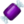 Un petit présent de votre choix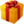 Une carte de vœux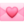 Un vêtement chaud taille unique. 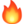 Il n’en faut pas plus pour participer à notre action et ainsi égayer la fin d’année d’une personne dans le besoin ! Nous vous demandons d’identifier s’il s’agit d’une boîte pour homme ou pour femme. Où déposer votre boîte de Noël ? Au CPAS de Charleroi (Boulevard Joseph II, 13 - 6000 Charleroi) du lundi au vendredi de 8h à 16h, jusqu'au mardi 21 décembre 2021. 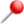 Les équipes les redistribueront ensuite auprès des personnes précarisées.Merci pour ce petit geste qui fera toute la différence Dépôt dans le respect des mesures sanitaires - masque obligatoire 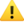 